Министерство науки и высшего образования Российской ФедерацииФедеральное государственное бюджетное образовательное учреждение высшего образования «Ростовский государственный экономический университет (РИНХ)»Министерство науки и высшего образования Российской ФедерацииФедеральное государственное бюджетное образовательное учреждение высшего образования «Ростовский государственный экономический университет (РИНХ)»УТВЕРЖДАЮДиректор Таганрогского института имени А.П. Чехова (филиала)РГЭУ (РИНХ)_____________ Голобородько А.Ю.«____» ______________ 20___г.УТВЕРЖДАЮДиректор Таганрогского института имени А.П. Чехова (филиала)РГЭУ (РИНХ)_____________ Голобородько А.Ю.«____» ______________ 20___г.Рабочая программа дисциплиныАктуальные вопросы методики преподавания географииРабочая программа дисциплиныАктуальные вопросы методики преподавания географиинаправление 44.03.05 Педагогическое образование (с двумя профилями подготовки)направленность (профиль)  44.03.05.40 Биология и Географиянаправление 44.03.05 Педагогическое образование (с двумя профилями подготовки)направленность (профиль)  44.03.05.40 Биология и ГеографияДля набора 2019. 2020. 2021. 2022 годаДля набора 2019. 2020. 2021. 2022 годаКвалификацияБакалаврКвалификацияБакалаврКАФЕДРАбиолого-географического образования и здоровьесберегающих дисциплинбиолого-географического образования и здоровьесберегающих дисциплинбиолого-географического образования и здоровьесберегающих дисциплинбиолого-географического образования и здоровьесберегающих дисциплинбиолого-географического образования и здоровьесберегающих дисциплинбиолого-географического образования и здоровьесберегающих дисциплинбиолого-географического образования и здоровьесберегающих дисциплинбиолого-географического образования и здоровьесберегающих дисциплинбиолого-географического образования и здоровьесберегающих дисциплинРаспределение часов дисциплины по семестрамРаспределение часов дисциплины по семестрамРаспределение часов дисциплины по семестрамРаспределение часов дисциплины по семестрамРаспределение часов дисциплины по семестрамРаспределение часов дисциплины по семестрамРаспределение часов дисциплины по семестрамСеместр(<Курс>.<Семестр на курсе>)Семестр(<Курс>.<Семестр на курсе>)Семестр(<Курс>.<Семестр на курсе>)10 (5.2)10 (5.2)ИтогоИтогоНедельНедельНедель9 1/69 1/6ИтогоИтогоВид занятийВид занятийВид занятийУПРПУПРПЛекцииЛекцииЛекции18181818ПрактическиеПрактическиеПрактические18181818Итого ауд.Итого ауд.Итого ауд.36363636Кoнтактная рабoтаКoнтактная рабoтаКoнтактная рабoта36363636Сам. работаСам. работаСам. работа36363636Часы на контрольЧасы на контрольЧасы на контроль36363636ИтогоИтогоИтого108108108108ОСНОВАНИЕОСНОВАНИЕОСНОВАНИЕОСНОВАНИЕОСНОВАНИЕОСНОВАНИЕОСНОВАНИЕОСНОВАНИЕОСНОВАНИЕУчебный план утвержден учёным советом вуза от 26.04.2022 протокол № 9/1.Программу составил(и): канд. ветеренар.аук, Проф., Подберезный В.В.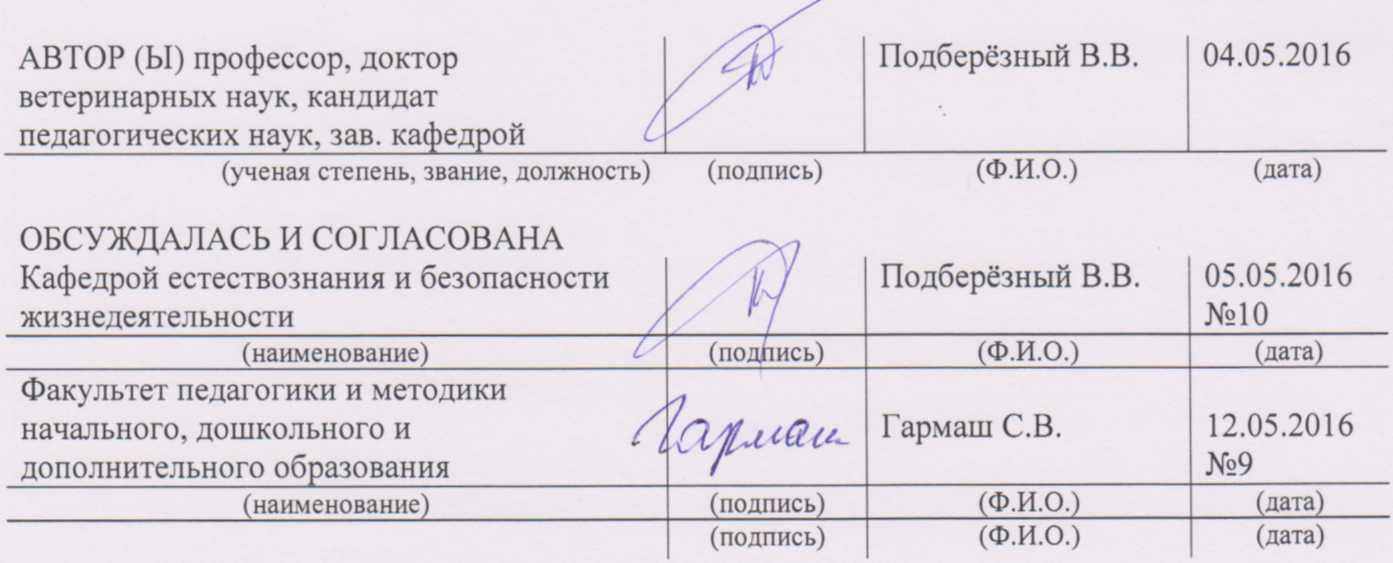 Зав. кафедрой: Подберезный В. В.Учебный план утвержден учёным советом вуза от 26.04.2022 протокол № 9/1.Программу составил(и): канд. ветеренар.аук, Проф., Подберезный В.В.Зав. кафедрой: Подберезный В. В.Учебный план утвержден учёным советом вуза от 26.04.2022 протокол № 9/1.Программу составил(и): канд. ветеренар.аук, Проф., Подберезный В.В.Зав. кафедрой: Подберезный В. В.Учебный план утвержден учёным советом вуза от 26.04.2022 протокол № 9/1.Программу составил(и): канд. ветеренар.аук, Проф., Подберезный В.В.Зав. кафедрой: Подберезный В. В.Учебный план утвержден учёным советом вуза от 26.04.2022 протокол № 9/1.Программу составил(и): канд. ветеренар.аук, Проф., Подберезный В.В.Зав. кафедрой: Подберезный В. В.Учебный план утвержден учёным советом вуза от 26.04.2022 протокол № 9/1.Программу составил(и): канд. ветеренар.аук, Проф., Подберезный В.В.Зав. кафедрой: Подберезный В. В.Учебный план утвержден учёным советом вуза от 26.04.2022 протокол № 9/1.Программу составил(и): канд. ветеренар.аук, Проф., Подберезный В.В.Зав. кафедрой: Подберезный В. В.Учебный план утвержден учёным советом вуза от 26.04.2022 протокол № 9/1.Программу составил(и): канд. ветеренар.аук, Проф., Подберезный В.В.Зав. кафедрой: Подберезный В. В.Учебный план утвержден учёным советом вуза от 26.04.2022 протокол № 9/1.Программу составил(и): канд. ветеренар.аук, Проф., Подберезный В.В.Зав. кафедрой: Подберезный В. В.Учебный план утвержден учёным советом вуза от 26.04.2022 протокол № 9/1.Программу составил(и): канд. ветеренар.аук, Проф., Подберезный В.В.Зав. кафедрой: Подберезный В. В.Учебный план утвержден учёным советом вуза от 26.04.2022 протокол № 9/1.Программу составил(и): канд. ветеренар.аук, Проф., Подберезный В.В.Зав. кафедрой: Подберезный В. В.Учебный план утвержден учёным советом вуза от 26.04.2022 протокол № 9/1.Программу составил(и): канд. ветеренар.аук, Проф., Подберезный В.В.Зав. кафедрой: Подберезный В. В.1. ЦЕЛИ ОСВОЕНИЯ ДИСЦИПЛИНЫ1. ЦЕЛИ ОСВОЕНИЯ ДИСЦИПЛИНЫ1. ЦЕЛИ ОСВОЕНИЯ ДИСЦИПЛИНЫ1. ЦЕЛИ ОСВОЕНИЯ ДИСЦИПЛИНЫ1. ЦЕЛИ ОСВОЕНИЯ ДИСЦИПЛИНЫ1. ЦЕЛИ ОСВОЕНИЯ ДИСЦИПЛИНЫ1. ЦЕЛИ ОСВОЕНИЯ ДИСЦИПЛИНЫ1. ЦЕЛИ ОСВОЕНИЯ ДИСЦИПЛИНЫ1. ЦЕЛИ ОСВОЕНИЯ ДИСЦИПЛИНЫ1.1- ознакомление студентов с содержанием и условиями профессиональной деятельности педагога в современной школе;- ознакомление студентов с содержанием и условиями профессиональной деятельности педагога в современной школе;- ознакомление студентов с содержанием и условиями профессиональной деятельности педагога в современной школе;- ознакомление студентов с содержанием и условиями профессиональной деятельности педагога в современной школе;- ознакомление студентов с содержанием и условиями профессиональной деятельности педагога в современной школе;- ознакомление студентов с содержанием и условиями профессиональной деятельности педагога в современной школе;- ознакомление студентов с содержанием и условиями профессиональной деятельности педагога в современной школе;- ознакомление студентов с содержанием и условиями профессиональной деятельности педагога в современной школе;1.2- формирование системы первоначальных базовых профессионально-значимых знаний, умений и навыков в области методики преподавания конкретного предмета;- формирование системы первоначальных базовых профессионально-значимых знаний, умений и навыков в области методики преподавания конкретного предмета;- формирование системы первоначальных базовых профессионально-значимых знаний, умений и навыков в области методики преподавания конкретного предмета;- формирование системы первоначальных базовых профессионально-значимых знаний, умений и навыков в области методики преподавания конкретного предмета;- формирование системы первоначальных базовых профессионально-значимых знаний, умений и навыков в области методики преподавания конкретного предмета;- формирование системы первоначальных базовых профессионально-значимых знаний, умений и навыков в области методики преподавания конкретного предмета;- формирование системы первоначальных базовых профессионально-значимых знаний, умений и навыков в области методики преподавания конкретного предмета;- формирование системы первоначальных базовых профессионально-значимых знаний, умений и навыков в области методики преподавания конкретного предмета;1.3- осмысление содержания специальных и психолого-педагогических знаний в аспекте применения их в преподавательской деятельности, на базе которых формируется профессионально-методическая компетентность в области школьного образования.- осмысление содержания специальных и психолого-педагогических знаний в аспекте применения их в преподавательской деятельности, на базе которых формируется профессионально-методическая компетентность в области школьного образования.- осмысление содержания специальных и психолого-педагогических знаний в аспекте применения их в преподавательской деятельности, на базе которых формируется профессионально-методическая компетентность в области школьного образования.- осмысление содержания специальных и психолого-педагогических знаний в аспекте применения их в преподавательской деятельности, на базе которых формируется профессионально-методическая компетентность в области школьного образования.- осмысление содержания специальных и психолого-педагогических знаний в аспекте применения их в преподавательской деятельности, на базе которых формируется профессионально-методическая компетентность в области школьного образования.- осмысление содержания специальных и психолого-педагогических знаний в аспекте применения их в преподавательской деятельности, на базе которых формируется профессионально-методическая компетентность в области школьного образования.- осмысление содержания специальных и психолого-педагогических знаний в аспекте применения их в преподавательской деятельности, на базе которых формируется профессионально-методическая компетентность в области школьного образования.- осмысление содержания специальных и психолого-педагогических знаний в аспекте применения их в преподавательской деятельности, на базе которых формируется профессионально-методическая компетентность в области школьного образования.2. ТРЕБОВАНИЯ К РЕЗУЛЬТАТАМ ОСВОЕНИЯ ДИСЦИПЛИНЫ2. ТРЕБОВАНИЯ К РЕЗУЛЬТАТАМ ОСВОЕНИЯ ДИСЦИПЛИНЫ2. ТРЕБОВАНИЯ К РЕЗУЛЬТАТАМ ОСВОЕНИЯ ДИСЦИПЛИНЫ2. ТРЕБОВАНИЯ К РЕЗУЛЬТАТАМ ОСВОЕНИЯ ДИСЦИПЛИНЫ2. ТРЕБОВАНИЯ К РЕЗУЛЬТАТАМ ОСВОЕНИЯ ДИСЦИПЛИНЫ2. ТРЕБОВАНИЯ К РЕЗУЛЬТАТАМ ОСВОЕНИЯ ДИСЦИПЛИНЫ2. ТРЕБОВАНИЯ К РЕЗУЛЬТАТАМ ОСВОЕНИЯ ДИСЦИПЛИНЫ2. ТРЕБОВАНИЯ К РЕЗУЛЬТАТАМ ОСВОЕНИЯ ДИСЦИПЛИНЫ2. ТРЕБОВАНИЯ К РЕЗУЛЬТАТАМ ОСВОЕНИЯ ДИСЦИПЛИНЫОПК-2.1:Знает и понимает структуру и логику разработки основных и дополнительных образовательных программ в соответствии с нормативными правовыми актами в сфере образованияОПК-2.1:Знает и понимает структуру и логику разработки основных и дополнительных образовательных программ в соответствии с нормативными правовыми актами в сфере образованияОПК-2.1:Знает и понимает структуру и логику разработки основных и дополнительных образовательных программ в соответствии с нормативными правовыми актами в сфере образованияОПК-2.1:Знает и понимает структуру и логику разработки основных и дополнительных образовательных программ в соответствии с нормативными правовыми актами в сфере образованияОПК-2.1:Знает и понимает структуру и логику разработки основных и дополнительных образовательных программ в соответствии с нормативными правовыми актами в сфере образованияОПК-2.1:Знает и понимает структуру и логику разработки основных и дополнительных образовательных программ в соответствии с нормативными правовыми актами в сфере образованияОПК-2.1:Знает и понимает структуру и логику разработки основных и дополнительных образовательных программ в соответствии с нормативными правовыми актами в сфере образованияОПК-2.1:Знает и понимает структуру и логику разработки основных и дополнительных образовательных программ в соответствии с нормативными правовыми актами в сфере образованияОПК-2.1:Знает и понимает структуру и логику разработки основных и дополнительных образовательных программ в соответствии с нормативными правовыми актами в сфере образованияОПК-2.2:Готов участвовать в разработке основной образовательной программы и отдельных её компонентов (в том числе с использованием информационно-коммуникационных технологий)ОПК-2.2:Готов участвовать в разработке основной образовательной программы и отдельных её компонентов (в том числе с использованием информационно-коммуникационных технологий)ОПК-2.2:Готов участвовать в разработке основной образовательной программы и отдельных её компонентов (в том числе с использованием информационно-коммуникационных технологий)ОПК-2.2:Готов участвовать в разработке основной образовательной программы и отдельных её компонентов (в том числе с использованием информационно-коммуникационных технологий)ОПК-2.2:Готов участвовать в разработке основной образовательной программы и отдельных её компонентов (в том числе с использованием информационно-коммуникационных технологий)ОПК-2.2:Готов участвовать в разработке основной образовательной программы и отдельных её компонентов (в том числе с использованием информационно-коммуникационных технологий)ОПК-2.2:Готов участвовать в разработке основной образовательной программы и отдельных её компонентов (в том числе с использованием информационно-коммуникационных технологий)ОПК-2.2:Готов участвовать в разработке основной образовательной программы и отдельных её компонентов (в том числе с использованием информационно-коммуникационных технологий)ОПК-2.2:Готов участвовать в разработке основной образовательной программы и отдельных её компонентов (в том числе с использованием информационно-коммуникационных технологий)ОПК-2.3:Владеет способами разработки дополнительных образовательных программ и их элементов (в том числе с использованием информационно-коммуникационных технологий)ОПК-2.3:Владеет способами разработки дополнительных образовательных программ и их элементов (в том числе с использованием информационно-коммуникационных технологий)ОПК-2.3:Владеет способами разработки дополнительных образовательных программ и их элементов (в том числе с использованием информационно-коммуникационных технологий)ОПК-2.3:Владеет способами разработки дополнительных образовательных программ и их элементов (в том числе с использованием информационно-коммуникационных технологий)ОПК-2.3:Владеет способами разработки дополнительных образовательных программ и их элементов (в том числе с использованием информационно-коммуникационных технологий)ОПК-2.3:Владеет способами разработки дополнительных образовательных программ и их элементов (в том числе с использованием информационно-коммуникационных технологий)ОПК-2.3:Владеет способами разработки дополнительных образовательных программ и их элементов (в том числе с использованием информационно-коммуникационных технологий)ОПК-2.3:Владеет способами разработки дополнительных образовательных программ и их элементов (в том числе с использованием информационно-коммуникационных технологий)ОПК-2.3:Владеет способами разработки дополнительных образовательных программ и их элементов (в том числе с использованием информационно-коммуникационных технологий)ПКР-3.1:Анализирует методическое сопровождение процесса достижения образовательных результатовПКР-3.1:Анализирует методическое сопровождение процесса достижения образовательных результатовПКР-3.1:Анализирует методическое сопровождение процесса достижения образовательных результатовПКР-3.1:Анализирует методическое сопровождение процесса достижения образовательных результатовПКР-3.1:Анализирует методическое сопровождение процесса достижения образовательных результатовПКР-3.1:Анализирует методическое сопровождение процесса достижения образовательных результатовПКР-3.1:Анализирует методическое сопровождение процесса достижения образовательных результатовПКР-3.1:Анализирует методическое сопровождение процесса достижения образовательных результатовПКР-3.1:Анализирует методическое сопровождение процесса достижения образовательных результатовПКР-3.2:Учитывает индивидуальные особенности обучающихсяПКР-3.2:Учитывает индивидуальные особенности обучающихсяПКР-3.2:Учитывает индивидуальные особенности обучающихсяПКР-3.2:Учитывает индивидуальные особенности обучающихсяПКР-3.2:Учитывает индивидуальные особенности обучающихсяПКР-3.2:Учитывает индивидуальные особенности обучающихсяПКР-3.2:Учитывает индивидуальные особенности обучающихсяПКР-3.2:Учитывает индивидуальные особенности обучающихсяПКР-3.2:Учитывает индивидуальные особенности обучающихсяПКР-3.3:Обеспечивает методическое сопровождение процесса достижения образовательных результатовПКР-3.3:Обеспечивает методическое сопровождение процесса достижения образовательных результатовПКР-3.3:Обеспечивает методическое сопровождение процесса достижения образовательных результатовПКР-3.3:Обеспечивает методическое сопровождение процесса достижения образовательных результатовПКР-3.3:Обеспечивает методическое сопровождение процесса достижения образовательных результатовПКР-3.3:Обеспечивает методическое сопровождение процесса достижения образовательных результатовПКР-3.3:Обеспечивает методическое сопровождение процесса достижения образовательных результатовПКР-3.3:Обеспечивает методическое сопровождение процесса достижения образовательных результатовПКР-3.3:Обеспечивает методическое сопровождение процесса достижения образовательных результатовПКР-3.4:Реализует методическое сопровождение процесса достижения образовательных результатовПКР-3.4:Реализует методическое сопровождение процесса достижения образовательных результатовПКР-3.4:Реализует методическое сопровождение процесса достижения образовательных результатовПКР-3.4:Реализует методическое сопровождение процесса достижения образовательных результатовПКР-3.4:Реализует методическое сопровождение процесса достижения образовательных результатовПКР-3.4:Реализует методическое сопровождение процесса достижения образовательных результатовПКР-3.4:Реализует методическое сопровождение процесса достижения образовательных результатовПКР-3.4:Реализует методическое сопровождение процесса достижения образовательных результатовПКР-3.4:Реализует методическое сопровождение процесса достижения образовательных результатовПКР-3.5:Владеет индивидуальным подходом к обучающимсяПКР-3.5:Владеет индивидуальным подходом к обучающимсяПКР-3.5:Владеет индивидуальным подходом к обучающимсяПКР-3.5:Владеет индивидуальным подходом к обучающимсяПКР-3.5:Владеет индивидуальным подходом к обучающимсяПКР-3.5:Владеет индивидуальным подходом к обучающимсяПКР-3.5:Владеет индивидуальным подходом к обучающимсяПКР-3.5:Владеет индивидуальным подходом к обучающимсяПКР-3.5:Владеет индивидуальным подходом к обучающимсяВ результате освоения дисциплины обучающийся должен:В результате освоения дисциплины обучающийся должен:В результате освоения дисциплины обучающийся должен:В результате освоения дисциплины обучающийся должен:В результате освоения дисциплины обучающийся должен:В результате освоения дисциплины обучающийся должен:В результате освоения дисциплины обучающийся должен:В результате освоения дисциплины обучающийся должен:В результате освоения дисциплины обучающийся должен:Знать:Знать:Знать:Знать:Знать:Знать:Знать:Знать:Знать:- основные проблемы современной педагогики и наук об образовании, категории, педагогической науки и деятельности, основные факторы образования и воспитания в современном мире, этапы становления педагогики и системы образования, концепции и модели педагогической деятельности;-нормативно-правовые основы педагогической деятельности в современной России, концептуальные основы педагогического общения и деятельности, профессионально-личностного становления педагога;-основы межличностного общения, барьеры межличностной коммуникации и способы их преодоления;- специфику делового общения в различных группах и ситуациях;-правила и технологии эффективной коммуникации; возможности в сфере общения.- основные проблемы современной педагогики и наук об образовании, категории, педагогической науки и деятельности, основные факторы образования и воспитания в современном мире, этапы становления педагогики и системы образования, концепции и модели педагогической деятельности;-нормативно-правовые основы педагогической деятельности в современной России, концептуальные основы педагогического общения и деятельности, профессионально-личностного становления педагога;-основы межличностного общения, барьеры межличностной коммуникации и способы их преодоления;- специфику делового общения в различных группах и ситуациях;-правила и технологии эффективной коммуникации; возможности в сфере общения.- основные проблемы современной педагогики и наук об образовании, категории, педагогической науки и деятельности, основные факторы образования и воспитания в современном мире, этапы становления педагогики и системы образования, концепции и модели педагогической деятельности;-нормативно-правовые основы педагогической деятельности в современной России, концептуальные основы педагогического общения и деятельности, профессионально-личностного становления педагога;-основы межличностного общения, барьеры межличностной коммуникации и способы их преодоления;- специфику делового общения в различных группах и ситуациях;-правила и технологии эффективной коммуникации; возможности в сфере общения.- основные проблемы современной педагогики и наук об образовании, категории, педагогической науки и деятельности, основные факторы образования и воспитания в современном мире, этапы становления педагогики и системы образования, концепции и модели педагогической деятельности;-нормативно-правовые основы педагогической деятельности в современной России, концептуальные основы педагогического общения и деятельности, профессионально-личностного становления педагога;-основы межличностного общения, барьеры межличностной коммуникации и способы их преодоления;- специфику делового общения в различных группах и ситуациях;-правила и технологии эффективной коммуникации; возможности в сфере общения.- основные проблемы современной педагогики и наук об образовании, категории, педагогической науки и деятельности, основные факторы образования и воспитания в современном мире, этапы становления педагогики и системы образования, концепции и модели педагогической деятельности;-нормативно-правовые основы педагогической деятельности в современной России, концептуальные основы педагогического общения и деятельности, профессионально-личностного становления педагога;-основы межличностного общения, барьеры межличностной коммуникации и способы их преодоления;- специфику делового общения в различных группах и ситуациях;-правила и технологии эффективной коммуникации; возможности в сфере общения.- основные проблемы современной педагогики и наук об образовании, категории, педагогической науки и деятельности, основные факторы образования и воспитания в современном мире, этапы становления педагогики и системы образования, концепции и модели педагогической деятельности;-нормативно-правовые основы педагогической деятельности в современной России, концептуальные основы педагогического общения и деятельности, профессионально-личностного становления педагога;-основы межличностного общения, барьеры межличностной коммуникации и способы их преодоления;- специфику делового общения в различных группах и ситуациях;-правила и технологии эффективной коммуникации; возможности в сфере общения.- основные проблемы современной педагогики и наук об образовании, категории, педагогической науки и деятельности, основные факторы образования и воспитания в современном мире, этапы становления педагогики и системы образования, концепции и модели педагогической деятельности;-нормативно-правовые основы педагогической деятельности в современной России, концептуальные основы педагогического общения и деятельности, профессионально-личностного становления педагога;-основы межличностного общения, барьеры межличностной коммуникации и способы их преодоления;- специфику делового общения в различных группах и ситуациях;-правила и технологии эффективной коммуникации; возможности в сфере общения.- основные проблемы современной педагогики и наук об образовании, категории, педагогической науки и деятельности, основные факторы образования и воспитания в современном мире, этапы становления педагогики и системы образования, концепции и модели педагогической деятельности;-нормативно-правовые основы педагогической деятельности в современной России, концептуальные основы педагогического общения и деятельности, профессионально-личностного становления педагога;-основы межличностного общения, барьеры межличностной коммуникации и способы их преодоления;- специфику делового общения в различных группах и ситуациях;-правила и технологии эффективной коммуникации; возможности в сфере общения.- основные проблемы современной педагогики и наук об образовании, категории, педагогической науки и деятельности, основные факторы образования и воспитания в современном мире, этапы становления педагогики и системы образования, концепции и модели педагогической деятельности;-нормативно-правовые основы педагогической деятельности в современной России, концептуальные основы педагогического общения и деятельности, профессионально-личностного становления педагога;-основы межличностного общения, барьеры межличностной коммуникации и способы их преодоления;- специфику делового общения в различных группах и ситуациях;-правила и технологии эффективной коммуникации; возможности в сфере общения.Уметь:Уметь:Уметь:Уметь:Уметь:Уметь:Уметь:Уметь:Уметь:- использовать теоретические и практические знания для постановки и решения исследовательских задач в области образования;- анализировать состояние и проблемы развития современной образовательной ситуации;-взаимодействовать с участниками образовательного процесса;-проектировать индивидуальную образовательную траекторию;-использовать возможности образовательной среды для достижения личностных, метапредметных и предметных результатов обучения и обеспечения качества учебно-воспитательного процесса средствами преподаваемого предмета;- ориентироваться в ситуации общения;- распознавать невербальное поведение партнеров по общению;-анализировать коммуникационные процессы;- ориентироваться в разнообразных коммуникативных технологиях.- использовать теоретические и практические знания для постановки и решения исследовательских задач в области образования;- анализировать состояние и проблемы развития современной образовательной ситуации;-взаимодействовать с участниками образовательного процесса;-проектировать индивидуальную образовательную траекторию;-использовать возможности образовательной среды для достижения личностных, метапредметных и предметных результатов обучения и обеспечения качества учебно-воспитательного процесса средствами преподаваемого предмета;- ориентироваться в ситуации общения;- распознавать невербальное поведение партнеров по общению;-анализировать коммуникационные процессы;- ориентироваться в разнообразных коммуникативных технологиях.- использовать теоретические и практические знания для постановки и решения исследовательских задач в области образования;- анализировать состояние и проблемы развития современной образовательной ситуации;-взаимодействовать с участниками образовательного процесса;-проектировать индивидуальную образовательную траекторию;-использовать возможности образовательной среды для достижения личностных, метапредметных и предметных результатов обучения и обеспечения качества учебно-воспитательного процесса средствами преподаваемого предмета;- ориентироваться в ситуации общения;- распознавать невербальное поведение партнеров по общению;-анализировать коммуникационные процессы;- ориентироваться в разнообразных коммуникативных технологиях.- использовать теоретические и практические знания для постановки и решения исследовательских задач в области образования;- анализировать состояние и проблемы развития современной образовательной ситуации;-взаимодействовать с участниками образовательного процесса;-проектировать индивидуальную образовательную траекторию;-использовать возможности образовательной среды для достижения личностных, метапредметных и предметных результатов обучения и обеспечения качества учебно-воспитательного процесса средствами преподаваемого предмета;- ориентироваться в ситуации общения;- распознавать невербальное поведение партнеров по общению;-анализировать коммуникационные процессы;- ориентироваться в разнообразных коммуникативных технологиях.- использовать теоретические и практические знания для постановки и решения исследовательских задач в области образования;- анализировать состояние и проблемы развития современной образовательной ситуации;-взаимодействовать с участниками образовательного процесса;-проектировать индивидуальную образовательную траекторию;-использовать возможности образовательной среды для достижения личностных, метапредметных и предметных результатов обучения и обеспечения качества учебно-воспитательного процесса средствами преподаваемого предмета;- ориентироваться в ситуации общения;- распознавать невербальное поведение партнеров по общению;-анализировать коммуникационные процессы;- ориентироваться в разнообразных коммуникативных технологиях.- использовать теоретические и практические знания для постановки и решения исследовательских задач в области образования;- анализировать состояние и проблемы развития современной образовательной ситуации;-взаимодействовать с участниками образовательного процесса;-проектировать индивидуальную образовательную траекторию;-использовать возможности образовательной среды для достижения личностных, метапредметных и предметных результатов обучения и обеспечения качества учебно-воспитательного процесса средствами преподаваемого предмета;- ориентироваться в ситуации общения;- распознавать невербальное поведение партнеров по общению;-анализировать коммуникационные процессы;- ориентироваться в разнообразных коммуникативных технологиях.- использовать теоретические и практические знания для постановки и решения исследовательских задач в области образования;- анализировать состояние и проблемы развития современной образовательной ситуации;-взаимодействовать с участниками образовательного процесса;-проектировать индивидуальную образовательную траекторию;-использовать возможности образовательной среды для достижения личностных, метапредметных и предметных результатов обучения и обеспечения качества учебно-воспитательного процесса средствами преподаваемого предмета;- ориентироваться в ситуации общения;- распознавать невербальное поведение партнеров по общению;-анализировать коммуникационные процессы;- ориентироваться в разнообразных коммуникативных технологиях.- использовать теоретические и практические знания для постановки и решения исследовательских задач в области образования;- анализировать состояние и проблемы развития современной образовательной ситуации;-взаимодействовать с участниками образовательного процесса;-проектировать индивидуальную образовательную траекторию;-использовать возможности образовательной среды для достижения личностных, метапредметных и предметных результатов обучения и обеспечения качества учебно-воспитательного процесса средствами преподаваемого предмета;- ориентироваться в ситуации общения;- распознавать невербальное поведение партнеров по общению;-анализировать коммуникационные процессы;- ориентироваться в разнообразных коммуникативных технологиях.- использовать теоретические и практические знания для постановки и решения исследовательских задач в области образования;- анализировать состояние и проблемы развития современной образовательной ситуации;-взаимодействовать с участниками образовательного процесса;-проектировать индивидуальную образовательную траекторию;-использовать возможности образовательной среды для достижения личностных, метапредметных и предметных результатов обучения и обеспечения качества учебно-воспитательного процесса средствами преподаваемого предмета;- ориентироваться в ситуации общения;- распознавать невербальное поведение партнеров по общению;-анализировать коммуникационные процессы;- ориентироваться в разнообразных коммуникативных технологиях.Владеть:Владеть:Владеть:Владеть:Владеть:Владеть:Владеть:Владеть:Владеть:- методами проектирование траектории своего профессионального роста и личностного развития; -сознанием социальной значимости педагогической профессии;- мотивацией к осуществлению профессиональной педагогической и просветительской деятельностью;- основами профессиональной педагогической этики и речевой культуры, методами самопрезентации, высказывания и аргументации собственной точки зрения по ключевым вопросам педагогической теории и практики, основами педагогической этики и общения, навыками групповой деятельности и взаимодействия;- основными технологиями эффективной коммуникации;-приемами ведения дискуссии и полемики;- навыками построения конструктивного общения и способностью к саморазвитию в области коммуникации.- методами проектирование траектории своего профессионального роста и личностного развития; -сознанием социальной значимости педагогической профессии;- мотивацией к осуществлению профессиональной педагогической и просветительской деятельностью;- основами профессиональной педагогической этики и речевой культуры, методами самопрезентации, высказывания и аргументации собственной точки зрения по ключевым вопросам педагогической теории и практики, основами педагогической этики и общения, навыками групповой деятельности и взаимодействия;- основными технологиями эффективной коммуникации;-приемами ведения дискуссии и полемики;- навыками построения конструктивного общения и способностью к саморазвитию в области коммуникации.- методами проектирование траектории своего профессионального роста и личностного развития; -сознанием социальной значимости педагогической профессии;- мотивацией к осуществлению профессиональной педагогической и просветительской деятельностью;- основами профессиональной педагогической этики и речевой культуры, методами самопрезентации, высказывания и аргументации собственной точки зрения по ключевым вопросам педагогической теории и практики, основами педагогической этики и общения, навыками групповой деятельности и взаимодействия;- основными технологиями эффективной коммуникации;-приемами ведения дискуссии и полемики;- навыками построения конструктивного общения и способностью к саморазвитию в области коммуникации.- методами проектирование траектории своего профессионального роста и личностного развития; -сознанием социальной значимости педагогической профессии;- мотивацией к осуществлению профессиональной педагогической и просветительской деятельностью;- основами профессиональной педагогической этики и речевой культуры, методами самопрезентации, высказывания и аргументации собственной точки зрения по ключевым вопросам педагогической теории и практики, основами педагогической этики и общения, навыками групповой деятельности и взаимодействия;- основными технологиями эффективной коммуникации;-приемами ведения дискуссии и полемики;- навыками построения конструктивного общения и способностью к саморазвитию в области коммуникации.- методами проектирование траектории своего профессионального роста и личностного развития; -сознанием социальной значимости педагогической профессии;- мотивацией к осуществлению профессиональной педагогической и просветительской деятельностью;- основами профессиональной педагогической этики и речевой культуры, методами самопрезентации, высказывания и аргументации собственной точки зрения по ключевым вопросам педагогической теории и практики, основами педагогической этики и общения, навыками групповой деятельности и взаимодействия;- основными технологиями эффективной коммуникации;-приемами ведения дискуссии и полемики;- навыками построения конструктивного общения и способностью к саморазвитию в области коммуникации.- методами проектирование траектории своего профессионального роста и личностного развития; -сознанием социальной значимости педагогической профессии;- мотивацией к осуществлению профессиональной педагогической и просветительской деятельностью;- основами профессиональной педагогической этики и речевой культуры, методами самопрезентации, высказывания и аргументации собственной точки зрения по ключевым вопросам педагогической теории и практики, основами педагогической этики и общения, навыками групповой деятельности и взаимодействия;- основными технологиями эффективной коммуникации;-приемами ведения дискуссии и полемики;- навыками построения конструктивного общения и способностью к саморазвитию в области коммуникации.- методами проектирование траектории своего профессионального роста и личностного развития; -сознанием социальной значимости педагогической профессии;- мотивацией к осуществлению профессиональной педагогической и просветительской деятельностью;- основами профессиональной педагогической этики и речевой культуры, методами самопрезентации, высказывания и аргументации собственной точки зрения по ключевым вопросам педагогической теории и практики, основами педагогической этики и общения, навыками групповой деятельности и взаимодействия;- основными технологиями эффективной коммуникации;-приемами ведения дискуссии и полемики;- навыками построения конструктивного общения и способностью к саморазвитию в области коммуникации.- методами проектирование траектории своего профессионального роста и личностного развития; -сознанием социальной значимости педагогической профессии;- мотивацией к осуществлению профессиональной педагогической и просветительской деятельностью;- основами профессиональной педагогической этики и речевой культуры, методами самопрезентации, высказывания и аргументации собственной точки зрения по ключевым вопросам педагогической теории и практики, основами педагогической этики и общения, навыками групповой деятельности и взаимодействия;- основными технологиями эффективной коммуникации;-приемами ведения дискуссии и полемики;- навыками построения конструктивного общения и способностью к саморазвитию в области коммуникации.- методами проектирование траектории своего профессионального роста и личностного развития; -сознанием социальной значимости педагогической профессии;- мотивацией к осуществлению профессиональной педагогической и просветительской деятельностью;- основами профессиональной педагогической этики и речевой культуры, методами самопрезентации, высказывания и аргументации собственной точки зрения по ключевым вопросам педагогической теории и практики, основами педагогической этики и общения, навыками групповой деятельности и взаимодействия;- основными технологиями эффективной коммуникации;-приемами ведения дискуссии и полемики;- навыками построения конструктивного общения и способностью к саморазвитию в области коммуникации.3. СТРУКТУРА И СОДЕРЖАНИЕ ДИСЦИПЛИНЫ3. СТРУКТУРА И СОДЕРЖАНИЕ ДИСЦИПЛИНЫ3. СТРУКТУРА И СОДЕРЖАНИЕ ДИСЦИПЛИНЫ3. СТРУКТУРА И СОДЕРЖАНИЕ ДИСЦИПЛИНЫ3. СТРУКТУРА И СОДЕРЖАНИЕ ДИСЦИПЛИНЫ3. СТРУКТУРА И СОДЕРЖАНИЕ ДИСЦИПЛИНЫ3. СТРУКТУРА И СОДЕРЖАНИЕ ДИСЦИПЛИНЫ3. СТРУКТУРА И СОДЕРЖАНИЕ ДИСЦИПЛИНЫ3. СТРУКТУРА И СОДЕРЖАНИЕ ДИСЦИПЛИНЫКод занятияКод занятияНаименование разделов и тем /вид занятия/Наименование разделов и тем /вид занятия/Семестр / КурсЧасовКомпетен-цииЛитератураЛитератураРаздел 1. Модуль 1. Общие вопросы обучения географии в школе.1.1Введение в науку. Цели обучения географии.-методика обучения и воспитания географии как наука;-предмет изучения и главные проблемы исследования;-связь с другими науками и с практикой школы;- единство образовательных, воспитательных и развивающих задач географии;-  роль географии в экологическом, политехническом и экономическом образовании, нравственном, эстетическом воспитании учащихся/Лек/101ОПК-2.1 ОПК-2.2 ПКР-3.1 ПКР-3.3 ПКР-3.4 ПКР-3.5Л1.1 Л1.2 Л1.3 Л1.6 Л1.5 Л1.4Л2.1 Л2.2 Л2.3 Л2.4Л3.1 Л3.3 Л3.21.2Введение в науку. Цели обучения географии.-методика обучения и воспитания географии как наука;-предмет изучения и главные проблемы исследования;-связь с другими науками и с практикой школы;- единство образовательных, воспитательных и развивающих задач географии;-  роль географии в экологическом, политехническом и экономическом образовании, нравственном, эстетическом воспитании учащихся /Пр/101ОПК-2.1 ОПК-2.2 ПКР-3.1 ПКР-3.3 ПКР-3.4 ПКР-3.5Л1.1 Л1.2 Л1.3 Л1.6 Л1.5 Л1.4Л2.1 Л2.2 Л2.4Л3.1 Л3.3 Л3.21.3Введение в науку. Цели обучения географии.-методика обучения и воспитания географии как наука;-предмет изучения и главные проблемы исследования;-связь с другими науками и с практикой школы;- единство образовательных, воспитательных и развивающих задач географии;-  роль географии в экологическом, политехническом и экономическом образовании, нравственном, эстетическом воспитании учащихся /Ср/101ОПК-2.1 ОПК-2.2 ПКР-3.1 ПКР-3.3 ПКР-3.4 ПКР-3.5Л1.1 Л1.2 Л1.3 Л1.6 Л1.5 Л1.4Л2.1 Л2.2 Л2.4Л3.1 Л3.3 Л3.21.4Содержание географии как учебного предмета.-концепция реализации географического образования в Российской Федерации;-компоненты содержания географического образования;-нормативно-правовое и учебно-методическое обеспечение: базисный учебный план;-фундаментальное ядро содержания общего образования/Лек/102ОПК-2.1 ОПК-2.2 ПКР-3.1 ПКР-3.3 ПКР-3.4 ПКР-3.5Л1.1 Л1.2 Л1.3 Л1.6 Л1.5 Л1.4Л2.1 Л2.2 Л2.4Л3.1 Л3.3 Л3.21.5Содержание географии как учебного предмета.- примерная программа по географии;- программы формирования универсальных учебных действий, воспитания и социализации и учащихся;- система оценки учебных достижений учащихся и другие документы/Пр/101ОПК-2.1 ОПК-2.2 ПКР-3.1 ПКР-3.3 ПКР-3.4 ПКР-3.5Л1.1 Л1.2 Л1.3 Л1.6 Л1.5 Л1.4Л2.1 Л2.2 Л2.4Л3.1 Л3.3 Л3.21.6Содержание географии как учебного предмета.-  примерные программы по географии: структура, примерное тематическое планирование;- работа учителя со Стандартами и примерными программами по географии при подготовке уроков/Ср/101ОПК-2.1 ОПК-2.2 ПКР-3.1 ПКР-3.3 ПКР-3.4 ПКР-3.5Л1.1 Л1.2 Л1.3 Л1.6 Л1.5 Л1.4Л2.1 Л2.2 Л2.4Л3.1 Л3.3 Л3.21.7Методы обучения на уроках географии.-методы обучения и воспитания на уроках географии;-  системно-деятельностный подход – методологическая основа стандарта;- методы активизации познавательной деятельности учащихся на уроках географии/Лек/102ОПК-2.1 ОПК-2.2 ПКР-3.1 ПКР-3.3 ПКР-3.4 ПКР-3.5Л1.1 Л1.2 Л1.3 Л1.6 Л1.5 Л1.4Л2.1 Л2.2 Л2.4Л3.1 Л3.3 Л3.21.8Методы обучения на уроках географии.-методические приемы;- методы проверки знаний, умений и навыков на уроках географии/Пр/101ОПК-2.1 ОПК-2.2 ПКР-3.1 ПКР-3.3 ПКР-3.4 ПКР-3.5Л1.1 Л1.2 Л1.3 Л1.6 Л1.5 Л1.4Л2.1 Л2.2 Л2.4Л3.1 Л3.3 Л3.21.9Методы обучения на уроках географии.-методические приемы;- методы проверки знаний, умений и навыков на уроках географии/Ср/101ОПК-2.1 ОПК-2.2 ПКР-3.1 ПКР-3.3 ПКР-3.4 ПКР-3.5Л1.1 Л1.2 Л1.3 Л1.6 Л1.5 Л1.4Л2.1 Л2.2 Л2.4Л3.1 Л3.3 Л3.21.10Современные методические стратегии обучения географии в условиях введения ФГОС.-ФГОС Качество образования как стратегия государственной политики Российской Федерации;-Федеральный государственный образовательный стандарт как система, обеспечивающая качество образования и потребности современной экономики;- основные положения/Лек/101ОПК-2.1 ОПК-2.2 ПКР-3.1 ПКР-3.3 ПКР-3.4 ПКР-3.5Л1.1 Л1.2 Л1.3 Л1.6 Л1.5 Л1.4Л2.1 Л2.2 Л2.4Л3.1 Л3.3 Л3.21.11Современные методические стратегии обучения географии в условиях введения ФГОС.- ФГОС: идеология стандарта, содержание, структура;- особенности структуры ФГОС: требования к результатам освоения основной образовательной программы;- требования к структуре;- требования к условиям реализации основной образовательной программы/Пр/101ОПК-2.1 ОПК-2.2 ПКР-3.1 ПКР-3.3 ПКР-3.4 ПКР-3.5Л1.1 Л1.2 Л1.3 Л1.6 Л1.5 Л1.4Л2.1 Л2.2 Л2.4Л3.1 Л3.3 Л3.21.12Современные методические стратегии обучения географии в условиях введения ФГОС.- ФГОС: идеология стандарта, содержание, структура;- особенности структуры ФГОС: требования к результатам освоения основной образовательной программы;- требования к структуре;- требования к условиям реализации основной образовательной программы/Ср/101ОПК-2.1 ОПК-2.2 ПКР-3.1 ПКР-3.3 ПКР-3.4 ПКР-3.5Л1.1 Л1.2 Л1.3 Л1.6 Л1.5 Л1.4Л2.1 Л2.2 Л2.4Л3.1 Л3.3 Л3.21.13Достижение образовательных результатов ФГОС в процессе обучения географии.-структура и содержание планируемых результатов освоения основной образовательной программы основного общего образования;- личностные результаты образовательной деятельности как система ценностных отношений обучающихся;- основные направления, структура личностных результатов образования/Лек/101ОПК-2.1 ОПК-2.2 ПКР-3.1 ПКР-3.3 ПКР-3.4 ПКР-3.5Л1.1 Л1.2 Л1.3 Л1.6 Л1.5 Л1.4Л2.1 Л2.2 Л2.4Л3.1 Л3.3 Л3.21.14Достижение образовательных результатов ФГОС в процессе обучения географии.-  характеристика личностных результатов;- метапредметные результаты образования;-  структура, характеристика метапредметных результатов;- характеристика средств достижения метапредметных результатов: предметное содержание; образовательные технологии деятельностного типа; продуктивные задания/Пр/101ОПК-2.1 ОПК-2.2 ПКР-3.1 ПКР-3.3 ПКР-3.4 ПКР-3.5Л1.1 Л1.2 Л1.3 Л1.6 Л1.5 Л1.4Л2.1 Л2.2 Л2.4Л3.1 Л3.3 Л3.21.15Вариативность современного географического образования и ее отражение в учебных программах и учебниках для средней школы.- особенности оценки метапредметных результатов;- предметные результаты образовательной деятельности;- предметные результаты как конкретные элементы социального опыта – знания, умения и навыки, опыт решения проблем;- основные результаты изучения географии;- связь личностных и метапредметных результатов с содержанием учебных курсов географии, технологиями и формами работы/Ср/101ОПК-2.1 ОПК-2.2 ПКР-3.1 ПКР-3.3 ПКР-3.4 ПКР-3.5Л1.1 Л1.2 Л1.3 Л1.6 Л1.5 Л1.4Л2.1 Л2.2 Л2.4Л3.1 Л3.3 Л3.2Раздел 2. Модуль 2. Формирование знаний и умений учащихся в процессе обучения географии.2.1Работа с основными средствами обучения географии. Кабинет географии.-функции средств обучения в школьной географии;- краткая характеристика основных средств обучения географии;-  географическая карта/Лек/101ОПК-2.1 ОПК-2.2 ПКР-3.1 ПКР-3.3 ПКР-3.4 ПКР-3.5Л1.1 Л1.2 Л1.3 Л1.6 Л1.5 Л1.4Л2.1 Л2.2 Л2.4Л3.1 Л3.3 Л3.22.2Работа с основными средствами обучения географии. Кабинет географии.- особенности формирования картографических представлений, понятий, умений у учащихся;- учебники географии, приемы работы с ними;- ТСО в географии и методика работы с ними;-  кабинет географии и его значение в организации учебно- воспитательной работы с обучающимися/Пр/101ОПК-2.1 ОПК-2.2 ПКР-3.1 ПКР-3.3 ПКР-3.4 ПКР-3.5Л1.1 Л1.2 Л1.3 Л1.6 Л1.5 Л1.4Л2.1 Л2.2 Л2.4Л3.1 Л3.3 Л3.22.3Работа с основными средствами обучения географии. Кабинет географии.-  географическая площадка, ее значение и оборудование;- формы организации обучения и воспитания на уроках географии и во внеурочной деятельности/Ср/102ОПК-2.1 ОПК-2.2 ПКР-3.1 ПКР-3.3 ПКР-3.4 ПКР-3.5Л1.1 Л1.2 Л1.3 Л1.6 Л1.5 Л1.4Л2.1 Л2.2 Л2.4Л3.1 Л3.3 Л3.22.4Формы организации обучения и воспитания на уроках географии и во внеурочной деятельности.-характеристика основных форм организации воспитательно- образовательного процесса;-  урок - основная форма организации обучения географии;- особенности урока географии;- подготовка учителя к уроку/Лек/101ОПК-2.1 ОПК-2.2 ПКР-3.1 ПКР-3.3 ПКР-3.4 ПКР-3.5Л1.1 Л1.2 Л1.3 Л1.6 Л1.5 Л1.4Л2.1 Л2.2 Л2.4Л3.1 Л3.3 Л3.22.5Формы организации обучения и воспитания на уроках географии и во внеурочной деятельности.-  виды планирования;- структура урока;- типология уроков;- самостоятельная работа учащихся по географии;- особенности домашней работы по географии/Пр/101ОПК-2.1 ОПК-2.2 ПКР-3.1 ПКР-3.3 ПКР-3.4 ПКР-3.5Л1.1 Л1.2 Л1.3 Л1.6 Л1.5 Л1.4Л2.1 Л2.2 Л2.4Л3.1 Л3.3 Л3.22.6Формы организации обучения и воспитания на уроках географии и во внеурочной деятельности.- учебные экскурсии по географии;- значение экскурсий в осуществлении краеведческого, экологического и экономического принципов обучения;- организация экскурсии/Ср/103ОПК-2.1 ОПК-2.2 ПКР-3.1 ПКР-3.3 ПКР-3.4 ПКР-3.5Л1.1 Л1.2 Л1.3 Л1.6 Л1.5 Л1.4Л2.1 Л2.2 Л2.4Л3.1 Л3.3 Л3.22.7Предпрофильная подготовка и профильное обучение географии. Элективные курсы как обязательный элемент профильного обучения географии.-особенности предпрофильной подготовки учащихся по географии в 8-9 классах;- профильное обучение географии в школе;-  роль элективный курсов в профильном обучении;-  типы элективных курсов по географии;- методика разработки элективных курсов по географии/Лек/101ОПК-2.1 ОПК-2.2 ПКР-3.1 ПКР-3.3 ПКР-3.4 ПКР-3.5Л1.1 Л1.2 Л1.3 Л1.6 Л1.5 Л1.4Л2.1 Л2.2 Л2.4Л3.1 Л3.3 Л3.22.8Предпрофильная подготовка и профильное обучение географии. Элективные курсы как обязательный элемент профильного обучения географии.-особенности предпрофильной подготовки учащихся по географии в 8-9 классах;- профильное обучение географии в школе;-  роль элективный курсов в профильном обучении;-  типы элективных курсов по географии;- методика разработки элективных курсов по географии/Пр/101ОПК-2.1 ОПК-2.2 ПКР-3.1 ПКР-3.3 ПКР-3.4 ПКР-3.5Л1.1 Л1.2 Л1.3 Л1.6 Л1.5 Л1.4Л2.1 Л2.2 Л2.4Л3.1 Л3.3 Л3.22.9Учебные курсы географии: базовый, углубленный, профильный, элективный; характеристика целей, положение в учебном плане, требования к содержанию.-особенности предпрофильной подготовки учащихся по географии в 8-9 классах;- профильное обучение географии в школе;-  роль элективный курсов в профильном обучении;-  типы элективных курсов по географии;- методика разработки элективных курсов по географии/Ср/103ОПК-2.1 ОПК-2.2 ПКР-3.1 ПКР-3.3 ПКР-3.4 ПКР-3.5Л1.1 Л1.2 Л1.3 Л1.6 Л1.5 Л1.4Л2.1 Л2.2 Л2.4Л3.1 Л3.3 Л3.22.10Особенности использования игровых технологий на уроках географии. Реализация системно-деятельностного подхода на уроках географии.-значение игровых форм деятельности в образовании, воспитании школьников, в развитии познавательного интереса к географии;-  классификация дидактических игр;- методика организации и проведения географических игр;- системно-деятельностных подход - основной принцип организации учебно- воспитательного процесса по географии в школе/Лек/101ОПК-2.1 ОПК-2.2 ПКР-3.1 ПКР-3.3 ПКР-3.4 ПКР-3.5Л1.1 Л1.2 Л1.3 Л1.6 Л1.5 Л1.4Л2.1 Л2.2 Л2.4Л3.1 Л3.3 Л3.22.11Особенности использования игровых технологий на уроках географии. Реализация системно-деятельностного подхода на уроках географии.- роль краеведческой работы в патриотическом и экологическом воспитании учащихся;- характеристика основных форм внеклассной работы по географии/Пр/101ОПК-2.1 ОПК-2.2 ПКР-3.1 ПКР-3.3 ПКР-3.4 ПКР-3.5Л1.1 Л1.2 Л1.3 Л1.6 Л1.5 Л1.4Л2.1 Л2.2 Л2.4Л3.1 Л3.3 Л3.22.12Особенности использования игровых технологий на уроках географии. Реализация системно-деятельностного подхода на уроках географии.- роль краеведческой работы в патриотическом и экологическом воспитании учащихся;- характеристика основных форм внеклассной работы по географии/Ср/103ОПК-2.1 ОПК-2.2 ПКР-3.1 ПКР-3.3 ПКР-3.4 ПКР-3.5Л1.1 Л1.2 Л1.3 Л1.6 Л1.5 Л1.4Л2.1 Л2.2 Л2.4Л3.1 Л3.3 Л3.22.13Формирование универсальных учебных действий на уроках географии.-универсальные учебные действия (УУД) - результативно- целевой и содержательный компонент школьного географического образования;-  методические приемы формирования УУД в обучении географии;- проектирование процесса обучения географии, направленного на формирование УУД/Лек/101ОПК-2.1 ОПК-2.2 ПКР-3.1 ПКР-3.3 ПКР-3.4 ПКР-3.5Л1.1 Л1.2 Л1.3 Л1.6 Л1.5 Л1.4Л2.1 Л2.2 Л2.4Л3.1 Л3.3 Л3.22.14Формирование универсальных учебных действий на уроках географии.-универсальные учебные действия (УУД) - результативно- целевой и содержательный компонент школьного географического образования;-  методические приемы формирования УУД в обучении географии;- проектирование процесса обучения географии, направленного на формирование УУД/Пр/101ОПК-2.1 ОПК-2.2 ПКР-3.1 ПКР-3.3 ПКР-3.4 ПКР-3.5Л1.1 Л1.2 Л1.3 Л1.6 Л1.5 Л1.4Л2.1 Л2.2 Л2.4Л3.1 Л3.3 Л3.22.15Стандартизированный контроль результатов обучения. Тестовый контроль и его разновидности. Требования к содержанию тестов и основы их конструирования. Дидактические возможности тестового контроля.-универсальные учебные действия (УУД) - результативно- целевой и содержательный компонент школьного географического образования;-  методические приемы формирования УУД в обучении географии;- проектирование процесса обучения географии, направленного на формирование УУД/Ср/106ОПК-2.1 ОПК-2.2 ПКР-3.1 ПКР-3.3 ПКР-3.4 ПКР-3.5Л1.1 Л1.2 Л1.3 Л1.6 Л1.5 Л1.4Л2.1 Л2.2 Л2.4Л3.1 Л3.3 Л3.2Раздел 3. Модуль 3. Частные вопросы обучения географии.3.1Методика формирования топографо-картографических знаний.- учебно-воспитательные задачи раздела;- структура и содержание отдельных разделов и тем;- основные требования к знаниям и умениям учащихся при изучении раздела;-цели изучения географических карт и работа с ними;- основные приемы обучения пониманию, чтению карты;- работа с контурными картами;- содержание практических работ с картой/Лек/101ОПК-2.1 ОПК-2.2 ПКР-3.1 ПКР-3.3 ПКР-3.4 ПКР-3.5Л1.1 Л1.2 Л1.3 Л1.6 Л1.5 Л1.4Л2.1 Л2.2 Л2.4Л3.1 Л3.3 Л3.23.2Методика формирования топографо-картографических знаний.- учебно-воспитательные задачи раздела;- структура и содержание отдельных разделов и тем;- основные требования к знаниям и умениям учащихся при изучении раздела;-цели изучения географических карт и работа с ними;- основные приемы обучения пониманию, чтению карты;- работа с контурными картами;- содержание практических работ с картой/Пр/101ОПК-2.1 ОПК-2.2 ПКР-3.1 ПКР-3.3 ПКР-3.4 ПКР-3.5Л1.1 Л1.2 Л1.3 Л1.6 Л1.5 Л1.4Л2.1 Л2.2 Л2.4Л3.1 Л3.3 Л3.23.3Методика формирования топографо-картографических знаний.- учебно-воспитательные задачи раздела;- структура и содержание отдельных разделов и тем;- основные требования к знаниям и умениям учащихся при изучении раздела;-цели изучения географических карт и работа с ними;- основные приемы обучения пониманию, чтению карты;- работа с контурными картами;- содержание практических работ с картой/Ср/102ОПК-2.1 ОПК-2.2 ПКР-3.1 ПКР-3.3 ПКР-3.4 ПКР-3.5Л1.1 Л1.2 Л1.3 Л1.6 Л1.5 Л1.4Л2.1 Л2.2 Л2.4Л3.1 Л3.3 Л3.23.4Методика формирования геолого-геоморфологических, гидрологических и климатологических знаний.-учебно-воспитательные задачи раздела;-система геолого- геоморфологических знаний в школе;- формирование знаний о различиях форм рельефа;- система практических работ с картой и на местности, методика их выполнения;-  система гидрологических знаний/Лек/101ОПК-2.1 ОПК-2.2 ПКР-3.1 ПКР-3.3 ПКР-3.4 ПКР-3.5Л1.1 Л1.2 Л1.3 Л1.6 Л1.5 Л1.4Л2.1 Л2.2 Л2.4Л3.1 Л3.3 Л3.23.5Методика формирования геолого-геоморфологических, гидрологических и климатологических знаний.- соотношение общих и единичных понятий;- изучение объектов (река, озеро, пруд, родник), характерных для своей местности;- особенности работы с учебником и тетрадью;-  методика использования средств наглядности;- система знаний об атмосфере и климатах Земли/Пр/101ОПК-2.1 ОПК-2.2 ПКР-3.1 ПКР-3.3 ПКР-3.4 ПКР-3.5Л1.1 Л1.2 Л1.3 Л1.6 Л1.5 Л1.4Л2.1 Л2.2 Л2.4Л3.1 Л3.3 Л3.23.6Методика формирования геолого-геоморфологических, гидрологических и климатологических знаний.- ведение календаря погоды, наблюдения фенологических и других явлений в природе;-  виды практических работ, их содержание и методика выполнения/Ср/102ОПК-2.1 ОПК-2.2 ПКР-3.1 ПКР-3.3 ПКР-3.4 ПКР-3.5Л1.1 Л1.2 Л1.3 Л1.6 Л1.5 Л1.4Л2.1 Л2.2 Л2.4Л3.1 Л3.3 Л3.23.7Методика изучения отдельных курсов географии. Природоведение. Физическая география. География материков и океанов.-природоведение как средство формирования естественнонаучной картины мира и пропедевтическая основа для начального курса физической географии;- учет возрастных особенностей учащихся V класса при выборе форм и методов обучения. Роль краеведческого материала в преподавании природоведения;-  цели, задачи начального курса физической географии и его место в системе школьного географического образования/Лек/101ОПК-2.1 ОПК-2.2 ПКР-3.1 ПКР-3.3 ПКР-3.4 ПКР-3.5Л1.1 Л1.2 Л1.3 Л1.6 Л1.5 Л1.4Л2.1 Л2.2 Л2.4Л3.1 Л3.3 Л3.23.8Методика изучения отдельных курсов географии. Природоведение. Физическая география. География материков и океанов.- последовательность изучения геосфер в VI классе и ее педагогическое обоснование;-  ведущая роль общих понятий в содержании курса;- требования программы к знаниям и умениям учащихся;- использование средств наглядности;-  приемы работы с картой;-  система практических работ и методика их выполнения;-  цели и задачи обучения;-  последовательность изучения географических объектов/Пр/101ОПК-2.1 ОПК-2.2 ПКР-3.1 ПКР-3.3 ПКР-3.4 ПКР-3.5Л1.1 Л1.2 Л1.3 Л1.6 Л1.5 Л1.4Л2.1 Л2.2 Л2.4Л3.1 Л3.3 Л3.23.9Методика изучения отдельных курсов географии. Природоведение. Физическая география. География материков и океанов.-  система умений и навыков в курсе географии материков и океанов;- система практических работ;-  методика изучения отдельных материков и океанов и проведения обобщающего повторения/Ср/102ОПК-2.1 ОПК-2.2 ПКР-3.1 ПКР-3.3 ПКР-3.4 ПКР-3.5Л1.1 Л1.2 Л1.3 Л1.6 Л1.5 Л1.4Л2.1 Л2.2 Л2.4Л3.1 Л3.3 Л3.23.10Методика изучения отдельных курсов географии. География России. Экономическая и социальная география мира.-цели и задачи объединенного курса физической, экономической и социальной географии России;-основная задача - полное, комплексное представление о природе, населении и хозяйстве своей Родины;- методика обучения физической географии России;-  идея ПТК как основа содержания физико-географической характеристики страны;- ресурсный подход к изучению природы;-  реализация краеведческого принципа обучения/Лек/101ОПК-2.1 ОПК-2.2 ПКР-3.1 ПКР-3.3 ПКР-3.4 ПКР-3.5Л1.1 Л1.2 Л1.3 Л1.6 Л1.5 Л1.4Л2.1 Л2.2 Л2.4Л3.1 Л3.3 Л3.23.11Методика изучения отдельных курсов географии. География России. Экономическая и социальная география мира.-  особенности формирования знаний и умений при изучении раздела;- организация самостоятельных работ учащихся;- методика обучения экономической и социальной географии России;- обучение учащихся умениям работать с экономическими и демографическими картами, статистическими материалами;- формирование основ патриотического, гражданского и нравственного воспитания в процессе обучения Географии России/Пр/101ОПК-2.1 ОПК-2.2 ПКР-3.1 ПКР-3.3 ПКР-3.4 ПКР-3.5Л1.1 Л1.2 Л1.3 Л1.6 Л1.5 Л1.4Л2.1 Л2.2 Л2.4Л3.1 Л3.3 Л3.23.12Методика изучения отдельных курсов географии. География России. Экономическая и социальная география мира.- цели и задачи обучения;-  построение и содержание общей экономико-географической характеристики мира;- система общих понятий о политической карте мира, мировых природных ресурсах, населении мира, географии мирового хозяйства;- типовая схема экономико-географической характеристики страны;- учет в процессе обучения возрастных особенностей учащихся старших классов;- использование лекционно-семинарской системы обучения/Ср/102ОПК-2.1 ОПК-2.2 ПКР-3.1 ПКР-3.3 ПКР-3.4 ПКР-3.5Л1.1 Л1.2 Л1.3 Л1.6 Л1.5 Л1.4Л2.1 Л2.2 Л2.4Л3.1 Л3.3 Л3.23.13Технологии электронного обучения и дистанционные образовательные технологии в практике географического образования.-теоретические аспекты использования электронного обучения и дистанционных образовательных технологий в образовательном процессе;-методические особенности реализации дистанционных образовательных технологий в учебном процессе школы;-особенности построения информационной образовательной среды в образовательной организации на современном этапе;- механизмы создания и использования дистанционного курса в рамках учебного предмета «География»;-  возможности организации электронного обучения на основе различных цифровых образовательных платформ;-организация сетевых образовательных проектов для школьников у урочной и внеурочной деятельности/Лек/101ОПК-2.1 ОПК-2.2 ПКР-3.1 ПКР-3.3 ПКР-3.4 ПКР-3.5Л1.1 Л1.2 Л1.3 Л1.6 Л1.5 Л1.4Л2.1 Л2.2 Л2.4Л3.1 Л3.3 Л3.23.14Использование возможностей цифровых образовательных платформ и электронных образовательных ресурсов в практике обучения географии.-теоретические аспекты использования электронного обучения и дистанционных образовательных технологий в образовательном процессе;-методические особенности реализации дистанционных образовательных технологий в учебном процессе школы;-особенности построения информационной образовательной среды в образовательной организации на современном этапе;- механизмы создания и использования дистанционного курса в рамках учебного предмета «География»;-  возможности организации электронного обучения на основе различных цифровых образовательных платформ;-организация сетевых образовательных проектов для школьников у урочной и внеурочной деятельности/Пр/103ОПК-2.1 ОПК-2.2 ПКР-3.1 ПКР-3.3 ПКР-3.4 ПКР-3.5Л1.1 Л1.2 Л1.3 Л1.6 Л1.5 Л1.4Л2.1 Л2.2 Л2.4Л3.1 Л3.3 Л3.23.15Образовательные технологии в предметном обучении.-теоретические аспекты использования электронного обучения и дистанционных образовательных технологий в образовательном процессе;-методические особенности реализации дистанционных образовательных технологий в учебном процессе школы;-особенности построения информационной образовательной среды в образовательной организации на современном этапе;- механизмы создания и использования дистанционного курса в рамках учебного предмета «География»;-  возможности организации электронного обучения на основе различных цифровых образовательных платформ;-организация сетевых образовательных проектов для школьников у урочной и внеурочной деятельности/Ср/103ОПК-2.1 ОПК-2.2 ПКР-3.1 ПКР-3.3 ПКР-3.4 ПКР-3.5Л1.1 Л1.2 Л1.3 Л1.6 Л1.5 Л1.4Л2.1 Л2.2 Л2.4Л3.1 Л3.3 Л3.23.16Технология критического мышления.-основные стадии организации учебного процесса в реализации технологии;- визуализация и индивидуализация обучения в процессе реализации технологии;- основные приемы работы с источниками географическими информациями на уроках: приемы графической организации текста, Таск-анализ;- эссе на уроках географии/Лек/101ОПК-2.1 ОПК-2.2 ПКР-3.1 ПКР-3.3 ПКР-3.4 ПКР-3.5Л1.1 Л1.2 Л1.3 Л1.6 Л1.5 Л1.4Л2.1 Л2.2 Л2.4Л3.1 Л3.3 Л3.23.17Технология критического мышления.-основные стадии организации учебного процесса в реализации технологии;- визуализация и индивидуализация обучения в процессе реализации технологии;- основные приемы работы с источниками географическими информациями на уроках: приемы графической организации текста, Таск-анализ;- эссе на уроках географии/Пр/101ОПК-2.1 ОПК-2.2 ПКР-3.1 ПКР-3.3 ПКР-3.4 ПКР-3.5Л1.1 Л1.2 Л1.3 Л1.6 Л1.5 Л1.4Л2.1 Л2.2 Л2.4Л3.1 Л3.3 Л3.23.18Организация и проведение сетевых образовательных проектов в учебной и внеурочной деятельности.-основные стадии организации учебного процесса в реализации технологии;- визуализация и индивидуализация обучения в процессе реализации технологии;- основные приемы работы с источниками географическими информациями на уроках: приемы графической организации текста, Таск-анализ;- эссе на уроках географии/Ср/103ОПК-2.1 ОПК-2.2 ПКР-3.1 ПКР-3.3 ПКР-3.4 ПКР-3.5Л1.1 Л1.2 Л1.3 Л1.6 Л1.5 Л1.4Л2.1 Л2.2 Л2.4Л3.1 Л3.3 Л3.23.193.19Экзамен /Экзамен/Экзамен /Экзамен/Экзамен /Экзамен/Экзамен /Экзамен/1036ОПК-2.1 ОПК-2.2 ПКР-3.1 ПКР-3.3 ПКР-3.4 ПКР-3.5ОПК-2.1 ОПК-2.2 ПКР-3.1 ПКР-3.3 ПКР-3.4 ПКР-3.5Л1.1 Л1.2 Л1.3 Л1.6 Л1.5 Л1.4Л2.1 Л2.2 Л2.4Л3.1 Л3.3 Л3.2Л1.1 Л1.2 Л1.3 Л1.6 Л1.5 Л1.4Л2.1 Л2.2 Л2.4Л3.1 Л3.3 Л3.24. ФОНД ОЦЕНОЧНЫХ СРЕДСТВ4. ФОНД ОЦЕНОЧНЫХ СРЕДСТВ4. ФОНД ОЦЕНОЧНЫХ СРЕДСТВ4. ФОНД ОЦЕНОЧНЫХ СРЕДСТВ4. ФОНД ОЦЕНОЧНЫХ СРЕДСТВ4. ФОНД ОЦЕНОЧНЫХ СРЕДСТВ4. ФОНД ОЦЕНОЧНЫХ СРЕДСТВ4. ФОНД ОЦЕНОЧНЫХ СРЕДСТВ4. ФОНД ОЦЕНОЧНЫХ СРЕДСТВ4. ФОНД ОЦЕНОЧНЫХ СРЕДСТВ4. ФОНД ОЦЕНОЧНЫХ СРЕДСТВ4. ФОНД ОЦЕНОЧНЫХ СРЕДСТВСтруктура и содержание фонда оценочных средств для проведения текущей и промежуточной аттестации представлены в Приложении 1 к рабочей программе дисциплины.Структура и содержание фонда оценочных средств для проведения текущей и промежуточной аттестации представлены в Приложении 1 к рабочей программе дисциплины.Структура и содержание фонда оценочных средств для проведения текущей и промежуточной аттестации представлены в Приложении 1 к рабочей программе дисциплины.Структура и содержание фонда оценочных средств для проведения текущей и промежуточной аттестации представлены в Приложении 1 к рабочей программе дисциплины.Структура и содержание фонда оценочных средств для проведения текущей и промежуточной аттестации представлены в Приложении 1 к рабочей программе дисциплины.Структура и содержание фонда оценочных средств для проведения текущей и промежуточной аттестации представлены в Приложении 1 к рабочей программе дисциплины.Структура и содержание фонда оценочных средств для проведения текущей и промежуточной аттестации представлены в Приложении 1 к рабочей программе дисциплины.Структура и содержание фонда оценочных средств для проведения текущей и промежуточной аттестации представлены в Приложении 1 к рабочей программе дисциплины.Структура и содержание фонда оценочных средств для проведения текущей и промежуточной аттестации представлены в Приложении 1 к рабочей программе дисциплины.Структура и содержание фонда оценочных средств для проведения текущей и промежуточной аттестации представлены в Приложении 1 к рабочей программе дисциплины.Структура и содержание фонда оценочных средств для проведения текущей и промежуточной аттестации представлены в Приложении 1 к рабочей программе дисциплины.Структура и содержание фонда оценочных средств для проведения текущей и промежуточной аттестации представлены в Приложении 1 к рабочей программе дисциплины.5. УЧЕБНО-МЕТОДИЧЕСКОЕ И ИНФОРМАЦИОННОЕ ОБЕСПЕЧЕНИЕ ДИСЦИПЛИНЫ5. УЧЕБНО-МЕТОДИЧЕСКОЕ И ИНФОРМАЦИОННОЕ ОБЕСПЕЧЕНИЕ ДИСЦИПЛИНЫ5. УЧЕБНО-МЕТОДИЧЕСКОЕ И ИНФОРМАЦИОННОЕ ОБЕСПЕЧЕНИЕ ДИСЦИПЛИНЫ5. УЧЕБНО-МЕТОДИЧЕСКОЕ И ИНФОРМАЦИОННОЕ ОБЕСПЕЧЕНИЕ ДИСЦИПЛИНЫ5. УЧЕБНО-МЕТОДИЧЕСКОЕ И ИНФОРМАЦИОННОЕ ОБЕСПЕЧЕНИЕ ДИСЦИПЛИНЫ5. УЧЕБНО-МЕТОДИЧЕСКОЕ И ИНФОРМАЦИОННОЕ ОБЕСПЕЧЕНИЕ ДИСЦИПЛИНЫ5. УЧЕБНО-МЕТОДИЧЕСКОЕ И ИНФОРМАЦИОННОЕ ОБЕСПЕЧЕНИЕ ДИСЦИПЛИНЫ5. УЧЕБНО-МЕТОДИЧЕСКОЕ И ИНФОРМАЦИОННОЕ ОБЕСПЕЧЕНИЕ ДИСЦИПЛИНЫ5. УЧЕБНО-МЕТОДИЧЕСКОЕ И ИНФОРМАЦИОННОЕ ОБЕСПЕЧЕНИЕ ДИСЦИПЛИНЫ5. УЧЕБНО-МЕТОДИЧЕСКОЕ И ИНФОРМАЦИОННОЕ ОБЕСПЕЧЕНИЕ ДИСЦИПЛИНЫ5. УЧЕБНО-МЕТОДИЧЕСКОЕ И ИНФОРМАЦИОННОЕ ОБЕСПЕЧЕНИЕ ДИСЦИПЛИНЫ5. УЧЕБНО-МЕТОДИЧЕСКОЕ И ИНФОРМАЦИОННОЕ ОБЕСПЕЧЕНИЕ ДИСЦИПЛИНЫ5.1. Основная литература5.1. Основная литература5.1. Основная литература5.1. Основная литература5.1. Основная литература5.1. Основная литература5.1. Основная литература5.1. Основная литература5.1. Основная литература5.1. Основная литература5.1. Основная литература5.1. Основная литератураАвторы, составителиАвторы, составителиЗаглавиеЗаглавиеИздательство, годИздательство, годИздательство, годИздательство, годКолич-воКолич-воКолич-воЛ1.1Сухоруков, В. Д., Суслов, В. Г.Сухоруков, В. Д., Суслов, В. Г.Методика обучения географии: учебник и практикум для вузовМетодика обучения географии: учебник и практикум для вузовМосква: Юрайт, 2020Москва: Юрайт, 2020Москва: Юрайт, 2020Москва: Юрайт, 2020101010Л1.2Таможняя, Е. А., Смирнова, М. С.Таможняя, Е. А., Смирнова, М. С.Методика обучения географии: учебник и практикум для вузовМетодика обучения географии: учебник и практикум для вузовМосква: Юрайт, 2020Москва: Юрайт, 2020Москва: Юрайт, 2020Москва: Юрайт, 2020888Л1.3Геттнер А.Геттнер А.География, ее история, сущность и методыГеография, ее история, сущность и методыЛенинград|Москва: Государственное издательство�, 1930Ленинград|Москва: Государственное издательство�, 1930Ленинград|Москва: Государственное издательство�, 1930Ленинград|Москва: Государственное издательство�, 1930http://biblioclub.ru/index. php? page=book&id=443212 неограниченный доступ для зарегистрированных пользователейhttp://biblioclub.ru/index. php? page=book&id=443212 неограниченный доступ для зарегистрированных пользователейhttp://biblioclub.ru/index. php? page=book&id=443212 неограниченный доступ для зарегистрированных пользователейЛ1.4Киямова, А. Г.Киямова, А. Г.Теория и методика обучения географии: учебное пособие для студентов географической специальности педагогических вузовТеория и методика обучения географии: учебное пособие для студентов географической специальности педагогических вузовНабережные Челны: Набережночелнинский государственный педагогический университет, 2009Набережные Челны: Набережночелнинский государственный педагогический университет, 2009Набережные Челны: Набережночелнинский государственный педагогический университет, 2009Набережные Челны: Набережночелнинский государственный педагогический университет, 2009http://www.iprbookshop. ru/64644.html неограниченный доступ для зарегистрированных пользователейhttp://www.iprbookshop. ru/64644.html неограниченный доступ для зарегистрированных пользователейhttp://www.iprbookshop. ru/64644.html неограниченный доступ для зарегистрированных пользователейЛ1.5Программа курса «География». 5–9 классы: методическое пособиеПрограмма курса «География». 5–9 классы: методическое пособиеМосква: Русское слово — учебник, 2017Москва: Русское слово — учебник, 2017Москва: Русское слово — учебник, 2017Москва: Русское слово — учебник, 2017http://biblioclub.ru/index. php? page=book&id=485565 неограниченный доступ для зарегистрированных пользователейhttp://biblioclub.ru/index. php? page=book&id=485565 неограниченный доступ для зарегистрированных пользователейhttp://biblioclub.ru/index. php? page=book&id=485565 неограниченный доступ для зарегистрированных пользователейЛ1.6Программа курса «География». 10—11 классы. Углублённый уровень: методическое пособиеПрограмма курса «География». 10—11 классы. Углублённый уровень: методическое пособиеМосква: Русское слово — учебник, 2014Москва: Русское слово — учебник, 2014Москва: Русское слово — учебник, 2014Москва: Русское слово — учебник, 2014http://biblioclub.ru/index. php? page=book&id=485563 неограниченный доступ для зарегистрированных пользователейhttp://biblioclub.ru/index. php? page=book&id=485563 неограниченный доступ для зарегистрированных пользователейhttp://biblioclub.ru/index. php? page=book&id=485563 неограниченный доступ для зарегистрированных пользователей5.2. Дополнительная литература5.2. Дополнительная литература5.2. Дополнительная литература5.2. Дополнительная литература5.2. Дополнительная литература5.2. Дополнительная литература5.2. Дополнительная литература5.2. Дополнительная литература5.2. Дополнительная литература5.2. Дополнительная литература5.2. Дополнительная литература5.2. Дополнительная литератураАвторы, составителиАвторы, составителиЗаглавиеЗаглавиеИздательство, годИздательство, годИздательство, годИздательство, годКолич-воКолич-воКолич-воЛ2.1Горохов С. А., Роготень Н. Н.Горохов С. А., Роготень Н. Н.Общая экономическая, социальная и политическая география: учебное пособиеОбщая экономическая, социальная и политическая география: учебное пособиеМосква: Юнити, 2015Москва: Юнити, 2015Москва: Юнити, 2015Москва: Юнити, 2015http://biblioclub.ru/index. php? page=book&id=117040 неограниченный доступ для зарегистрированных пользователейhttp://biblioclub.ru/index. php? page=book&id=117040 неограниченный доступ для зарегистрированных пользователейhttp://biblioclub.ru/index. php? page=book&id=117040 неограниченный доступ для зарегистрированных пользователейЛ2.2Морозова Т. Г., Победина М. П., Шишов С. С., Барменкова Н. А., Шубцова Л. В., Морозова Т. Г.Морозова Т. Г., Победина М. П., Шишов С. С., Барменкова Н. А., Шубцова Л. В., Морозова Т. Г.Экономическая география России: учебникЭкономическая география России: учебникМосква: Юнити, 2012Москва: Юнити, 2012Москва: Юнити, 2012Москва: Юнити, 2012http://biblioclub.ru/index. php? page=book&id=118552 неограниченный доступ для зарегистрированных пользователейhttp://biblioclub.ru/index. php? page=book&id=118552 неограниченный доступ для зарегистрированных пользователейhttp://biblioclub.ru/index. php? page=book&id=118552 неограниченный доступ для зарегистрированных пользователейАвторы, составителиЗаглавиеЗаглавиеИздательство, годКолич-воКолич-воЛ2.3Раевский Н. И.География как наука и учебный предмет: публицистикаГеография как наука и учебный предмет: публицистикаСанкт-Петербург: Типография Глазунова, 1911http://biblioclub.ru/index. php? page=book&id=130499 неограниченный доступ для зарегистрированных пользователейhttp://biblioclub.ru/index. php? page=book&id=130499 неограниченный доступ для зарегистрированных пользователейЛ2.4Киямова, А. Г.Обучение географии в условиях реализации ФГОС: учебное пособие для обучающихся учреждений высшего педагогического образования и учителей географии общеобразовательных школ и гимназийОбучение географии в условиях реализации ФГОС: учебное пособие для обучающихся учреждений высшего педагогического образования и учителей географии общеобразовательных школ и гимназийНабережные Челны: Набережночелнинский государственный педагогический университет, 2019http://www.iprbookshop. ru/97114.html неограниченный доступ для зарегистрированных пользователейhttp://www.iprbookshop. ru/97114.html неограниченный доступ для зарегистрированных пользователей5.3. Методические разрабоки5.3. Методические разрабоки5.3. Методические разрабоки5.3. Методические разрабоки5.3. Методические разрабоки5.3. Методические разрабоки5.3. Методические разрабокиАвторы, составителиЗаглавиеЗаглавиеИздательство, годКолич-воКолич-воЛ.1Аксакалова Г.П., Амбарцумова Э.М., Барабанов В.В.], Дюкова С.Е., Петрова Н.Н.Учебно-тренировочные материалы для подготовки  к единому государственному экзамену. ГеографияУчебно-тренировочные материалы для подготовки  к единому государственному экзамену. ГеографияМ.: Интеллект-Центр, 200300Л.2Аржанов С. П.Занимательная география: научно-популярное изданиеЗанимательная география: научно-популярное изданиеЛенинград: Кооперативное издательство "Время", 1930http://biblioclub.ru/index. php? page=book&id=45148 неограниченный доступ для зарегистрированных пользователейhttp://biblioclub.ru/index. php? page=book&id=45148 неограниченный доступ для зарегистрированных пользователейЛ.3Чернов А. В., Полякова М. О.География. Ответы на экзаменационные вопросы. 11 класс: устный экзамен, теория и практикаГеография. Ответы на экзаменационные вопросы. 11 класс: устный экзамен, теория и практикаМ.: Экзамен, 2005005.3 Профессиональные базы данных и информационные справочные системы5.3 Профессиональные базы данных и информационные справочные системы5.3 Профессиональные базы данных и информационные справочные системы5.3 Профессиональные базы данных и информационные справочные системы5.3 Профессиональные базы данных и информационные справочные системы5.3 Профессиональные базы данных и информационные справочные системы5.3 Профессиональные базы данных и информационные справочные системы1. "География в школе" http://www.schoolpress.ru1. "География в школе" http://www.schoolpress.ru1. "География в школе" http://www.schoolpress.ru1. "География в школе" http://www.schoolpress.ru1. "География в школе" http://www.schoolpress.ru1. "География в школе" http://www.schoolpress.ru1. "География в школе" http://www.schoolpress.ru2. "География и экология в школе XXI века" http://www geoeco21.ru2. "География и экология в школе XXI века" http://www geoeco21.ru2. "География и экология в школе XXI века" http://www geoeco21.ru2. "География и экология в школе XXI века" http://www geoeco21.ru2. "География и экология в школе XXI века" http://www geoeco21.ru2. "География и экология в школе XXI века" http://www geoeco21.ru2. "География и экология в школе XXI века" http://www geoeco21.ru3. Журнал «География» http://geo.1september.ru3. Журнал «География» http://geo.1september.ru3. Журнал «География» http://geo.1september.ru3. Журнал «География» http://geo.1september.ru3. Журнал «География» http://geo.1september.ru3. Журнал «География» http://geo.1september.ru3. Журнал «География» http://geo.1september.ru4. Электронный журнал National Geographic Россия http://www.nat-geo.ru4. Электронный журнал National Geographic Россия http://www.nat-geo.ru4. Электронный журнал National Geographic Россия http://www.nat-geo.ru4. Электронный журнал National Geographic Россия http://www.nat-geo.ru4. Электронный журнал National Geographic Россия http://www.nat-geo.ru4. Электронный журнал National Geographic Россия http://www.nat-geo.ru4. Электронный журнал National Geographic Россия http://www.nat-geo.ru5.4. Перечень программного обеспечения5.4. Перечень программного обеспечения5.4. Перечень программного обеспечения5.4. Перечень программного обеспечения5.4. Перечень программного обеспечения5.4. Перечень программного обеспечения5.4. Перечень программного обеспеченияeasyQuizzyeasyQuizzyeasyQuizzyeasyQuizzyeasyQuizzyeasyQuizzyeasyQuizzyMicrosoft OfficeMicrosoft OfficeMicrosoft OfficeMicrosoft OfficeMicrosoft OfficeMicrosoft OfficeMicrosoft Office5.5. Учебно-методические материалы для студентов с ограниченными возможностями здоровья5.5. Учебно-методические материалы для студентов с ограниченными возможностями здоровья5.5. Учебно-методические материалы для студентов с ограниченными возможностями здоровья5.5. Учебно-методические материалы для студентов с ограниченными возможностями здоровья5.5. Учебно-методические материалы для студентов с ограниченными возможностями здоровья5.5. Учебно-методические материалы для студентов с ограниченными возможностями здоровья5.5. Учебно-методические материалы для студентов с ограниченными возможностями здоровьяПри необходимости по заявлению обучающегося с ограниченными возможностями здоровья учебно-методические материалы предоставляются в формах, адаптированных к ограничениям здоровья и восприятия информации. Для лиц с нарушениями зрения: в форме аудиофайла; в печатной форме увеличенным шрифтом. Для лиц с нарушениями слуха: в форме электронного документа; в печатной форме. Для лиц с нарушениями опорно-двигательного аппарата: в форме электронного документа; в печатной форме.При необходимости по заявлению обучающегося с ограниченными возможностями здоровья учебно-методические материалы предоставляются в формах, адаптированных к ограничениям здоровья и восприятия информации. Для лиц с нарушениями зрения: в форме аудиофайла; в печатной форме увеличенным шрифтом. Для лиц с нарушениями слуха: в форме электронного документа; в печатной форме. Для лиц с нарушениями опорно-двигательного аппарата: в форме электронного документа; в печатной форме.При необходимости по заявлению обучающегося с ограниченными возможностями здоровья учебно-методические материалы предоставляются в формах, адаптированных к ограничениям здоровья и восприятия информации. Для лиц с нарушениями зрения: в форме аудиофайла; в печатной форме увеличенным шрифтом. Для лиц с нарушениями слуха: в форме электронного документа; в печатной форме. Для лиц с нарушениями опорно-двигательного аппарата: в форме электронного документа; в печатной форме.При необходимости по заявлению обучающегося с ограниченными возможностями здоровья учебно-методические материалы предоставляются в формах, адаптированных к ограничениям здоровья и восприятия информации. Для лиц с нарушениями зрения: в форме аудиофайла; в печатной форме увеличенным шрифтом. Для лиц с нарушениями слуха: в форме электронного документа; в печатной форме. Для лиц с нарушениями опорно-двигательного аппарата: в форме электронного документа; в печатной форме.При необходимости по заявлению обучающегося с ограниченными возможностями здоровья учебно-методические материалы предоставляются в формах, адаптированных к ограничениям здоровья и восприятия информации. Для лиц с нарушениями зрения: в форме аудиофайла; в печатной форме увеличенным шрифтом. Для лиц с нарушениями слуха: в форме электронного документа; в печатной форме. Для лиц с нарушениями опорно-двигательного аппарата: в форме электронного документа; в печатной форме.При необходимости по заявлению обучающегося с ограниченными возможностями здоровья учебно-методические материалы предоставляются в формах, адаптированных к ограничениям здоровья и восприятия информации. Для лиц с нарушениями зрения: в форме аудиофайла; в печатной форме увеличенным шрифтом. Для лиц с нарушениями слуха: в форме электронного документа; в печатной форме. Для лиц с нарушениями опорно-двигательного аппарата: в форме электронного документа; в печатной форме.При необходимости по заявлению обучающегося с ограниченными возможностями здоровья учебно-методические материалы предоставляются в формах, адаптированных к ограничениям здоровья и восприятия информации. Для лиц с нарушениями зрения: в форме аудиофайла; в печатной форме увеличенным шрифтом. Для лиц с нарушениями слуха: в форме электронного документа; в печатной форме. Для лиц с нарушениями опорно-двигательного аппарата: в форме электронного документа; в печатной форме.6. МАТЕРИАЛЬНО-ТЕХНИЧЕСКОЕ ОБЕСПЕЧЕНИЕ ДИСЦИПЛИНЫ (МОДУЛЯ)6. МАТЕРИАЛЬНО-ТЕХНИЧЕСКОЕ ОБЕСПЕЧЕНИЕ ДИСЦИПЛИНЫ (МОДУЛЯ)6. МАТЕРИАЛЬНО-ТЕХНИЧЕСКОЕ ОБЕСПЕЧЕНИЕ ДИСЦИПЛИНЫ (МОДУЛЯ)6. МАТЕРИАЛЬНО-ТЕХНИЧЕСКОЕ ОБЕСПЕЧЕНИЕ ДИСЦИПЛИНЫ (МОДУЛЯ)6. МАТЕРИАЛЬНО-ТЕХНИЧЕСКОЕ ОБЕСПЕЧЕНИЕ ДИСЦИПЛИНЫ (МОДУЛЯ)6. МАТЕРИАЛЬНО-ТЕХНИЧЕСКОЕ ОБЕСПЕЧЕНИЕ ДИСЦИПЛИНЫ (МОДУЛЯ)6. МАТЕРИАЛЬНО-ТЕХНИЧЕСКОЕ ОБЕСПЕЧЕНИЕ ДИСЦИПЛИНЫ (МОДУЛЯ)Помещения для проведения всех видов работ, предусмотренных учебным планом, укомплектованы необходимой специализированной учебной мебелью и техническими средствами обучения. Для проведения лекционных занятий используется демонстрационное оборудование. Лабораторные занятия проводятся в компьютерных классах, рабочие места в которых оборудованы необходимыми лицензионными программными средствами и выходом в Интернет. Компьютерный класс с интерактивным и мультимедийным оборудованием.Помещения для проведения всех видов работ, предусмотренных учебным планом, укомплектованы необходимой специализированной учебной мебелью и техническими средствами обучения. Для проведения лекционных занятий используется демонстрационное оборудование. Лабораторные занятия проводятся в компьютерных классах, рабочие места в которых оборудованы необходимыми лицензионными программными средствами и выходом в Интернет. Компьютерный класс с интерактивным и мультимедийным оборудованием.Помещения для проведения всех видов работ, предусмотренных учебным планом, укомплектованы необходимой специализированной учебной мебелью и техническими средствами обучения. Для проведения лекционных занятий используется демонстрационное оборудование. Лабораторные занятия проводятся в компьютерных классах, рабочие места в которых оборудованы необходимыми лицензионными программными средствами и выходом в Интернет. Компьютерный класс с интерактивным и мультимедийным оборудованием.Помещения для проведения всех видов работ, предусмотренных учебным планом, укомплектованы необходимой специализированной учебной мебелью и техническими средствами обучения. Для проведения лекционных занятий используется демонстрационное оборудование. Лабораторные занятия проводятся в компьютерных классах, рабочие места в которых оборудованы необходимыми лицензионными программными средствами и выходом в Интернет. Компьютерный класс с интерактивным и мультимедийным оборудованием.Помещения для проведения всех видов работ, предусмотренных учебным планом, укомплектованы необходимой специализированной учебной мебелью и техническими средствами обучения. Для проведения лекционных занятий используется демонстрационное оборудование. Лабораторные занятия проводятся в компьютерных классах, рабочие места в которых оборудованы необходимыми лицензионными программными средствами и выходом в Интернет. Компьютерный класс с интерактивным и мультимедийным оборудованием.Помещения для проведения всех видов работ, предусмотренных учебным планом, укомплектованы необходимой специализированной учебной мебелью и техническими средствами обучения. Для проведения лекционных занятий используется демонстрационное оборудование. Лабораторные занятия проводятся в компьютерных классах, рабочие места в которых оборудованы необходимыми лицензионными программными средствами и выходом в Интернет. Компьютерный класс с интерактивным и мультимедийным оборудованием.Помещения для проведения всех видов работ, предусмотренных учебным планом, укомплектованы необходимой специализированной учебной мебелью и техническими средствами обучения. Для проведения лекционных занятий используется демонстрационное оборудование. Лабораторные занятия проводятся в компьютерных классах, рабочие места в которых оборудованы необходимыми лицензионными программными средствами и выходом в Интернет. Компьютерный класс с интерактивным и мультимедийным оборудованием.7. МЕТОДИЧЕСКИЕ УКАЗАНИЯ ДЛЯ ОБУЧАЮЩИХСЯ ПО ОСВОЕНИЮ ДИСЦИПЛИНЫ (МОДУЛЯ)7. МЕТОДИЧЕСКИЕ УКАЗАНИЯ ДЛЯ ОБУЧАЮЩИХСЯ ПО ОСВОЕНИЮ ДИСЦИПЛИНЫ (МОДУЛЯ)7. МЕТОДИЧЕСКИЕ УКАЗАНИЯ ДЛЯ ОБУЧАЮЩИХСЯ ПО ОСВОЕНИЮ ДИСЦИПЛИНЫ (МОДУЛЯ)7. МЕТОДИЧЕСКИЕ УКАЗАНИЯ ДЛЯ ОБУЧАЮЩИХСЯ ПО ОСВОЕНИЮ ДИСЦИПЛИНЫ (МОДУЛЯ)7. МЕТОДИЧЕСКИЕ УКАЗАНИЯ ДЛЯ ОБУЧАЮЩИХСЯ ПО ОСВОЕНИЮ ДИСЦИПЛИНЫ (МОДУЛЯ)7. МЕТОДИЧЕСКИЕ УКАЗАНИЯ ДЛЯ ОБУЧАЮЩИХСЯ ПО ОСВОЕНИЮ ДИСЦИПЛИНЫ (МОДУЛЯ)7. МЕТОДИЧЕСКИЕ УКАЗАНИЯ ДЛЯ ОБУЧАЮЩИХСЯ ПО ОСВОЕНИЮ ДИСЦИПЛИНЫ (МОДУЛЯ)Методические указания по освоению дисциплины представлены в Приложении 2 к рабочей программе дисциплины.Методические указания по освоению дисциплины представлены в Приложении 2 к рабочей программе дисциплины.Методические указания по освоению дисциплины представлены в Приложении 2 к рабочей программе дисциплины.Методические указания по освоению дисциплины представлены в Приложении 2 к рабочей программе дисциплины.Методические указания по освоению дисциплины представлены в Приложении 2 к рабочей программе дисциплины.Методические указания по освоению дисциплины представлены в Приложении 2 к рабочей программе дисциплины.Методические указания по освоению дисциплины представлены в Приложении 2 к рабочей программе дисциплины.